*Holidays Home Work – 11*Subject: English Holidays Homework1.Revise Chapters 1-4 from Hornbill2.Revise Chapters 1-4from Vistas.3.Revise poems upto Laburnum Top.4.Solve Google forms in your notebook.5.Bring an original article for e-magazine in word format with font size 12in Times New Roman.It is must for everyone. *_Accountancy_* from NCERT 1. Cash Book  - 10 Questions 2. Other Subsidiary Books  - 2 Questions of each type of Book _Ledger Posting minimum 2 Questions for each type of Book_ 3. Bank Reconciliation Statement – All Questions  *_Business Studies_*Making Notes upto 5th Chapter i.e. Emerging Modes of BusinessChapter Wise Practice of OTQs from the Material already shared with you*_Economics_*Holidays Homework1. Revise the Periodic Test -12. Practice the Objective type Questions from each chapter.3. Make the notes & complete your notebooks of statistics and microeconomics.*_Informatics Practices (Class XI)_*Holidays Homework1. Revise the Periodic Test -12. Practice the Objective type Questions from each chapter.3. Make the notes & complete your notebooks of Informatics Practices.4. Solve the programs given in the exercise of each chapter of NCERT Text Book*_Computer Science (Class XI)_*Holidays Homework1. Revise the Periodic Test -12. Practice the Objective type Questions from each chapter.3. Make the notes & complete your notebooks of Computer Science.4. Solve the programs given in the exercise of each chapter of NCERT Text Book*Holidays Home Work – Class 12*Accountancy – Solve 5 Sample PapersDo Chapter wise practice of MCQs Business studies – Solve 5 Sample PapersDo Chapter wise practice of MCQs  	The required Material is already shared with youInformatics Practices (I.P. Class XII)Solve 5 Sample papersDo Chapter wise practice of MCQsSolve sample paper from CBSE websiteThoroughly revise the support material of Term-I SyllabusPrepare practical notebook for practical of first term having all the CBSE suggested programs..Computer Science (C.S. Class XII)Solve  Sample papersDo Chapter wise practice of MCQsSolve sample paper from CBSE websiteThoroughly revise the support material of Term-I SyllabusPrepare practical notebook for practical of first term having all the CBSE suggested programs.Solve sample pre-board question paper of Computer Science.EconomicsRevise the Sample paper-2021 issued by CBSERevise all the OTQ based chapter wise class test.Also you can watch these videos for further revisionEnglish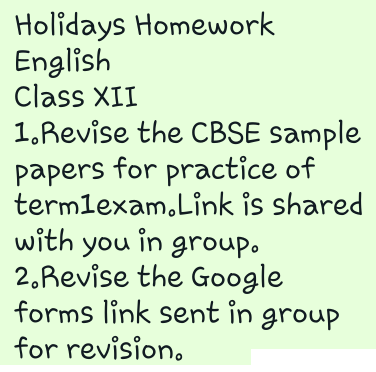 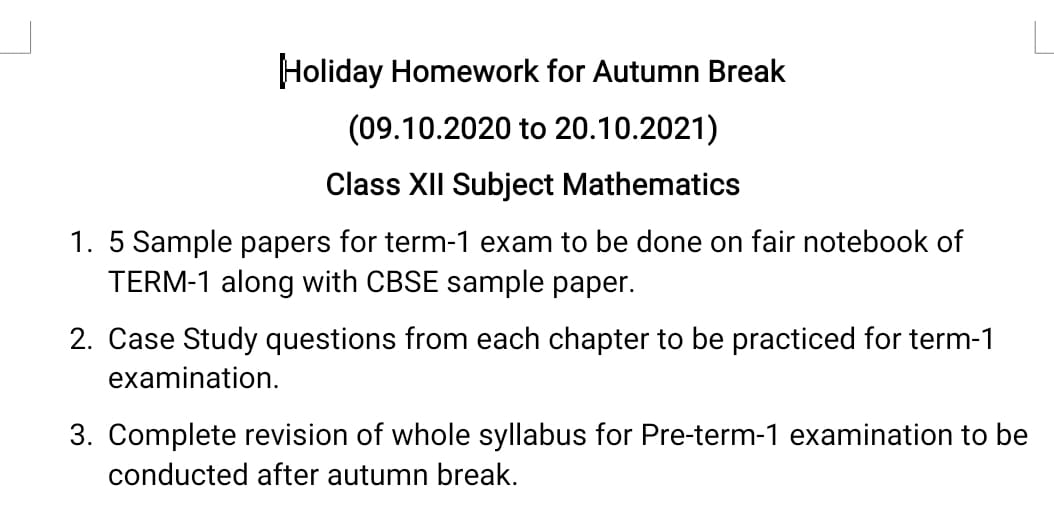 UNIT-6 -Development Experience (1947-90) and Economic Reforms since 1991:https://youtu.be/3KM_sKUS7RcMoney and Bankinghttps://youtu.be/CLdoqLTSZlIIndian economy on the eve of independencehttps://youtu.be/BUOxMUkVS3Ahttps://youtu.be/IVOMprk0dz4Indian economy on the eve of independencehttps://youtu.be/SWpXgw458iIhttps://youtu.be/TiKFiHbEZ5gIndian economy on the eve of independencehttps://youtu.be/OEWeoceoNzcIndian economy on the eve of independencehttps://youtu.be/cEs30CQFcBIMain features, problems and policies of agriculturehttps://youtu.be/s8O5lWF0mS8Government Budget and the Economyindustry (IPR 1956; SSI and foreign trade.https://youtu.be/yTH8OTGbg_cBalance of PaymentsEconomic Reforms since 1991https://youtu.be/oczULkpn_VkConcepts of demonetization and GSThttps://youtu.be/kZEwPNq4eYQhttps://youtu.be/DHOsys2FbEUCurrent challenges facing Indian Economyhttps://youtu.be/vYk1XcSpbawPoverty-https://youtu.be/kmiEhkjCZaMHuman Capital Formation-https://youtu.be/ZVgBU1UM2Oshttps://youtu.be/NR7BVlASxxYRural Development-https://youtu.be/jG2ybH0GDZM